Dan i noć na PMF-uDana 13. travnja Prirodoslovno – matematički fakultet održavao je svoje dane otvorenih vrata pod nazivom Dan i noć na PMF-u. Sadržaj je bio vrlo raznolik te je svatko mogao pronaći nešto za sebe. PMF je podijeljen na šest odsjeka, no ja sam se odlučio za matematički odsjek koji se nalazi na Bijeniku. 
Studenti su na fakultetu nastojali djecu, mlade i buduće studente zainteresirati za znanost. Predstavili su matematiku, nama laicima, na vrlo zanimljiv način. Studenti su uložili trud i svoje slobodno vrijeme kako bi organizirali niz radionica i društvenih igara za posjetitelje. To je uključivalo aritmetičko-logičke zadatke, matematiku u umjetnosti, matematičke vjerojatnosti, matematiku u bankarstvu te povezanost matematike i informatike. Posebno mi se svidjelo to što su studenti bili vrlo otvoreni i komunikativni, znali odgovor na svako pitanje te nas na taj način zainteresirali za matematiku općenito. Crtali smo Fibonaccijevu spiralu, svirali broj zlatnog reza na klavijaturi, premještali šibice kako bi dobili točnu jednakost, gledali filmove vezane za matematiku, slagali geometrijska tijela, crtali Gaussovu krivulju te mnoštvo drugih zanimljivih sadržaja. Tijekom sudjelovanja, pri završetku svake radionice dobili smo tzv. naljepnice te smo ih na kraju zamijenili za promidžbene sadržaje fakulteta. Svakome bih preporučio ovo iskustvo jer su zabava i dobar provod zagarantirani. 
                     Lovro Nikola Pračinec, 4.zp DAN I NOĆ NA PMF-uDan i noć PMF-a održava se svake godine u travnju. Ove godine festival je održan 13.04. na sedam odsjeka – Biološki, Geografski, Matematički, Fizički, Geofizički  Geološki i Kemijski. Cilj ovog festivala je predstaviti zanimljivost i važnost prirodoslovlja, matematike i računarstva posjetiteljima.Festival je trajao od 10 do 23 sata. Na festivalu smo mogli vidjeti preko 100 predavanja, izložba i radionica. Svi djelatnici i polaznici PMF-a bili su ljubazni i spremni pomoći. Za skupine bili su organizirani i vođeni obilasci. Mi smo posjetili Matematički i Fizički odsjek. „Otvoreni dan matematike“ trajao je od 10 do 18 sati. Imali su dvije vrste predavanja: predavanje o Matematičkom odsjeku i o studiju matematike. O tome su imali 3 predavanja za koje nije trebala prijava. Predavanja su trajala 20 – 30 minuta. Mi smo odslušali jedno od tih predavanja koje se zvalo „Zašto studirati matematiku?“, predavanje je bilo zanimljivo, te smo nakon predavanja mogli ispitivati predavača o fakultetu i smjerovima koje je predstavio. Ostala predavanja bila su iz raznih područja matematike. Od tih predavanja mi smo odslušali predavanje koje se zvalo  „Veliki matematičari“. Na tom predavanju moglo se naučiti ponešto o osobama koje su stvorile nove grane matematike ili olakšale računanje.Radionice na Matematičkom odsjeku nisu zahtijevale prijavu, te su bile prikladne za sve uzraste. Kao i na radionicama moglo se sudjelovati i na izložbama. Sve izložbe i radionice bile su zanimljive i zabavne. Za najmlađe organizirano je sakupljanje naljepnica. Naljepnice su se sakupljale tako da se nakon svakog posjeta radionici ili izložbi dobije naljepnica. Cilj je bio sakupiti što više naljepnica za što veću nagradu. Na Matematičkom odsjeku svi uzrasti su se mogli dobro zabaviti.„Fizika danas“ također je bilo otvorena od 10 do 18 sati. Za njihova predavanja, radionice bile su potrebne predbilježbe. Predavanja su trajala 20 minuta, a sva su predavanja održana su u istoj sobi. U učionicama, laboratorijima, pa čak i hodnicima fakulteta mogli smo vidjeti različite radionice i izložbe iz svih grana fizike i povijesti fizike. Dora Trumbetaš, 3. ZPDAN I NOĆ NA PMF-uNa Prirodoslovno-matematičkom fakultetu, 13. travnja 2018. održali su se dani otvorenih vrata pod nazivom “Dan i noć na PMF-u”. Svrha ovog cjelodnevnog događanja je upoznavanje učenika, budućih studenata, s planom i programom ovog fakulteta te približavanje pojmova i stvari vezanih za matematiku i fiziku, na zabavan i zanimljiv način kroz razne pokuse i radionice. Od radionica mi smo posjetili “Casino”, “Filmoteku”, “Sobu s brojevima” te “Vremeplov”. Na tim radionicama igrali smo razne igre i rješavali zagonetke, a studenti su nam odavali tajne računanja. Uz zanimljive i poučne radionice mogli smo posjetiti i nekoliko predavanja. Tako smo mi posjetili predavanje “Veliki matematičari” i “Zašto studirati matematiku”, gdje smo saznali općenite stvari o Matematičkom odsjeku i studiju matematike. Iskreno, radionice su bile zanimljivije od predavanja. Posjetili smo i Fizički odsjek gdje smo prisustvovali raznim pokusima. Tako smo bili na pokusu s tekućim dušikom gdje nam je profesor pokazao ponašanje dušika u raznim uvjetima. Neke stvari smo mogli i sami isprobati pa je tako naša hrabra prijateljica Dora, osjetila kako je to kad te strese struja. Prisustvovali smo i pokusima s elektricitetom koji su nam se jako svidjeli. Sve u svemu bilo je vrlo interesantno, poučno i zabavno i svakome bih predložila da posjeti ovaj događaj.  Karla Šiprak, 3. ZP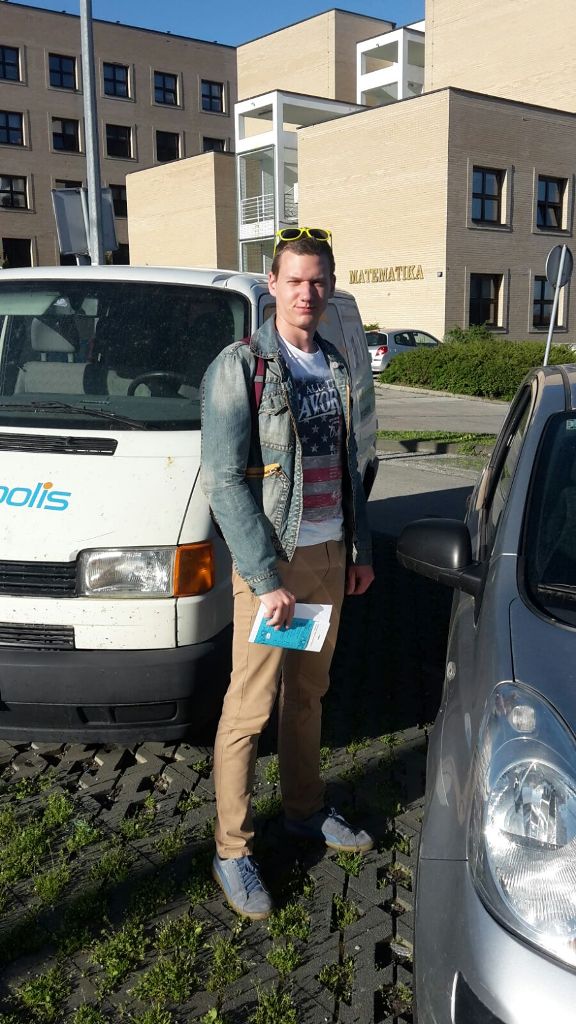 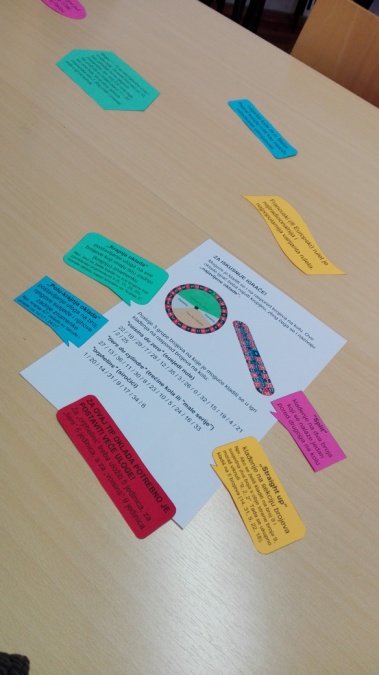 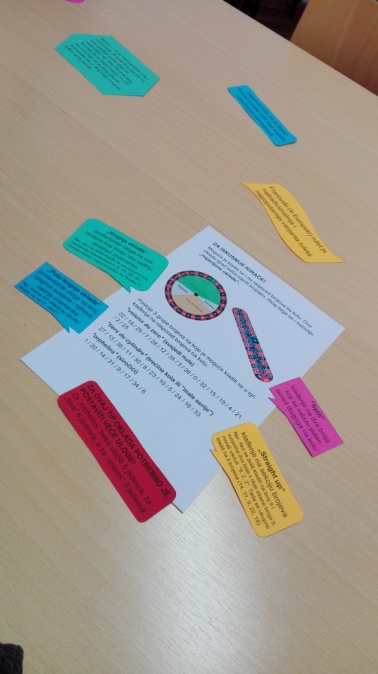 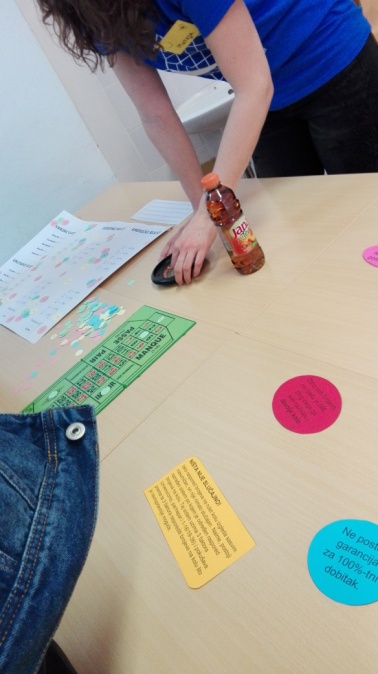 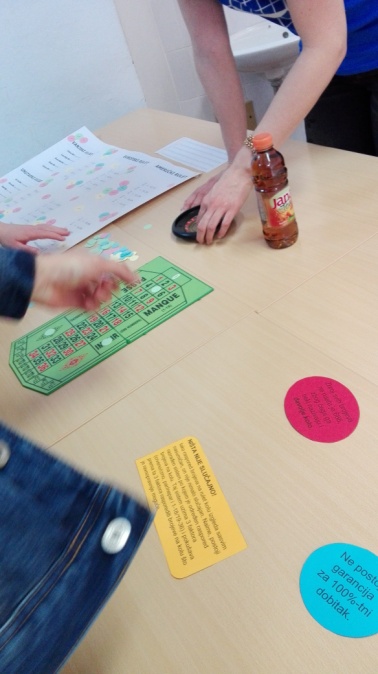 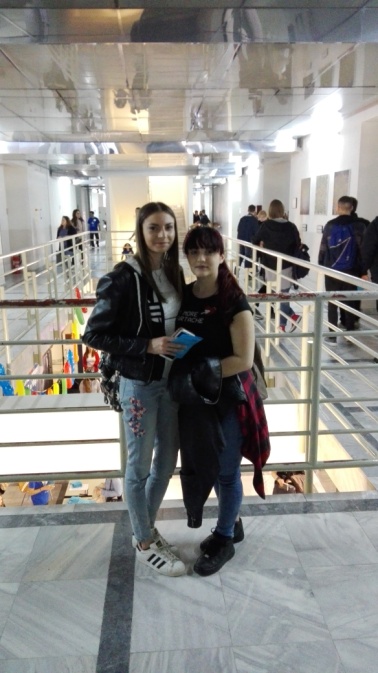 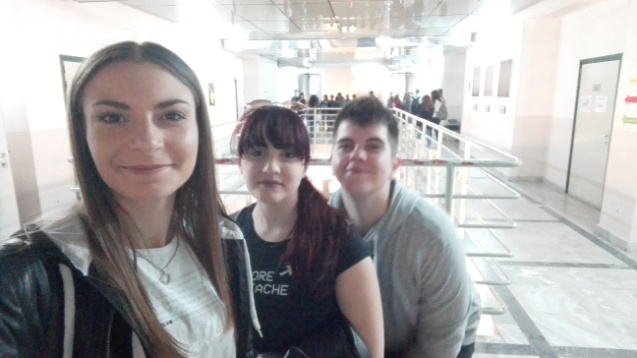 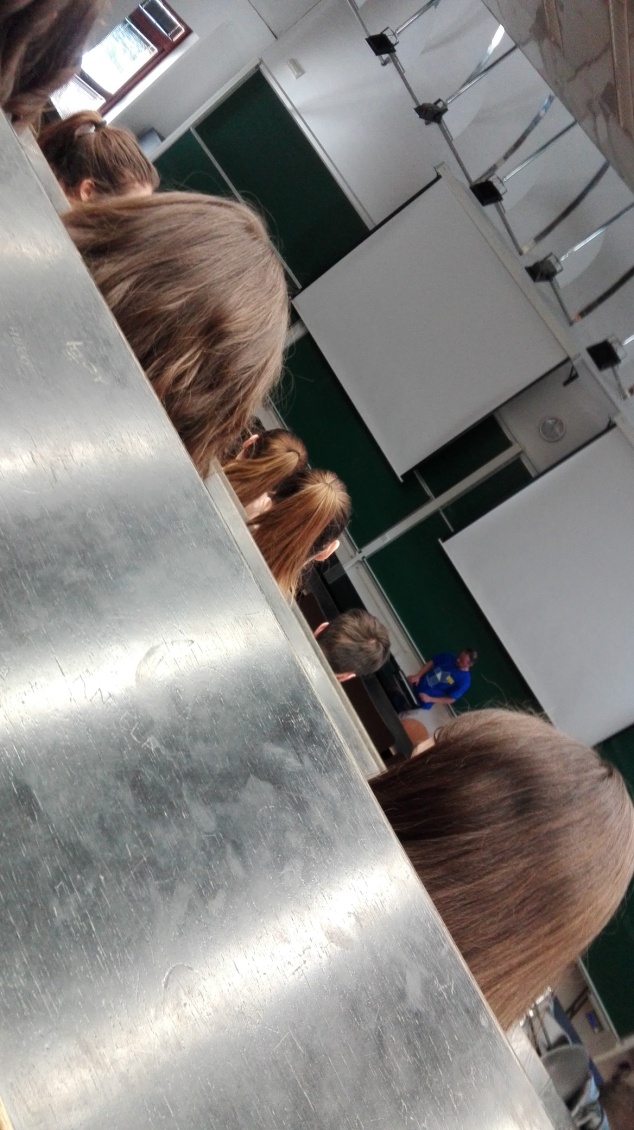 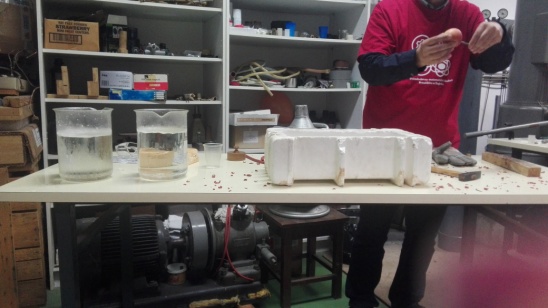 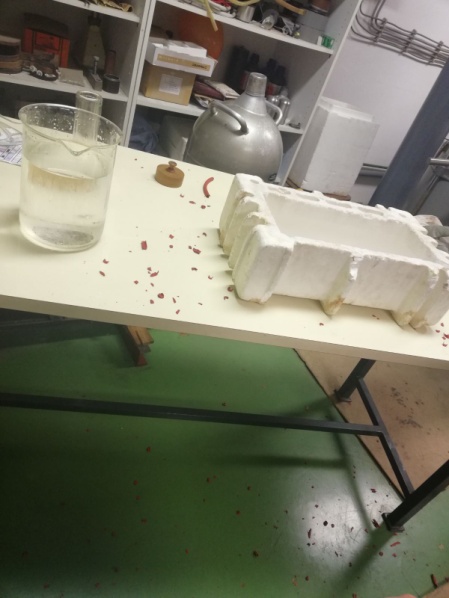 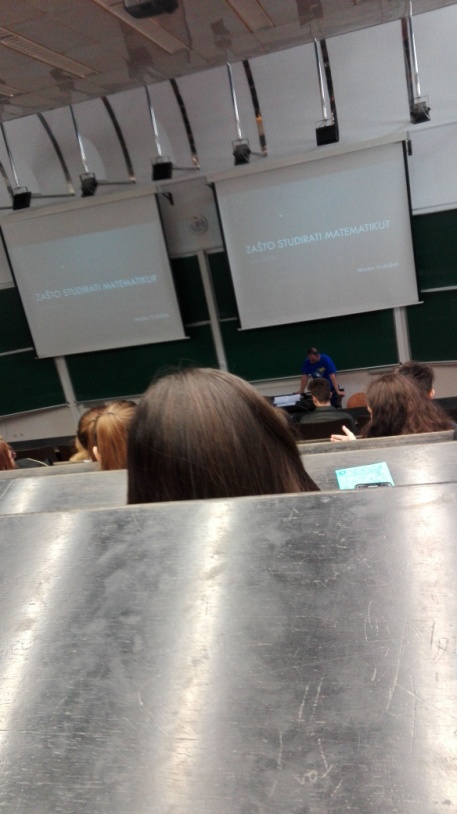 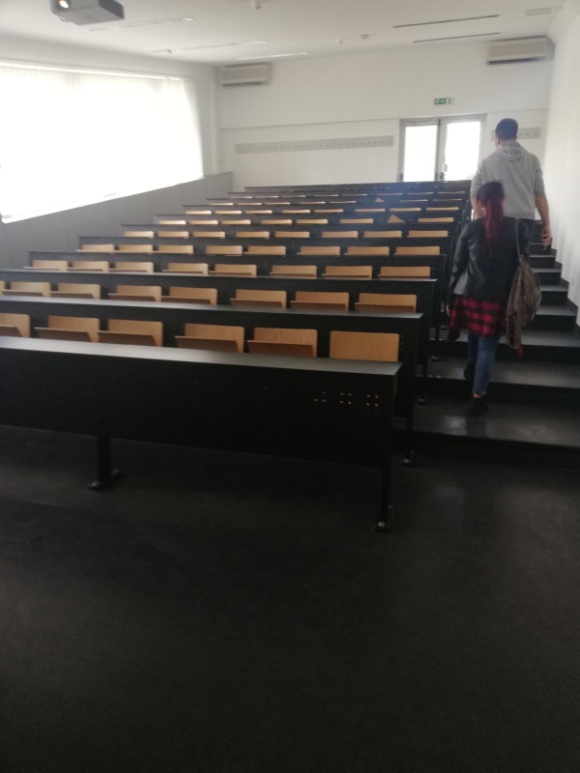 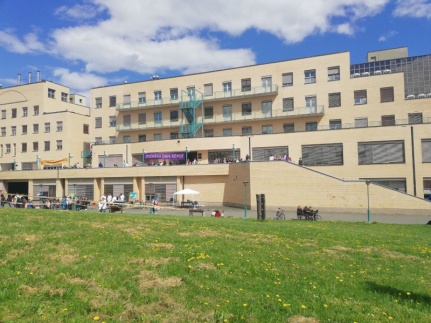 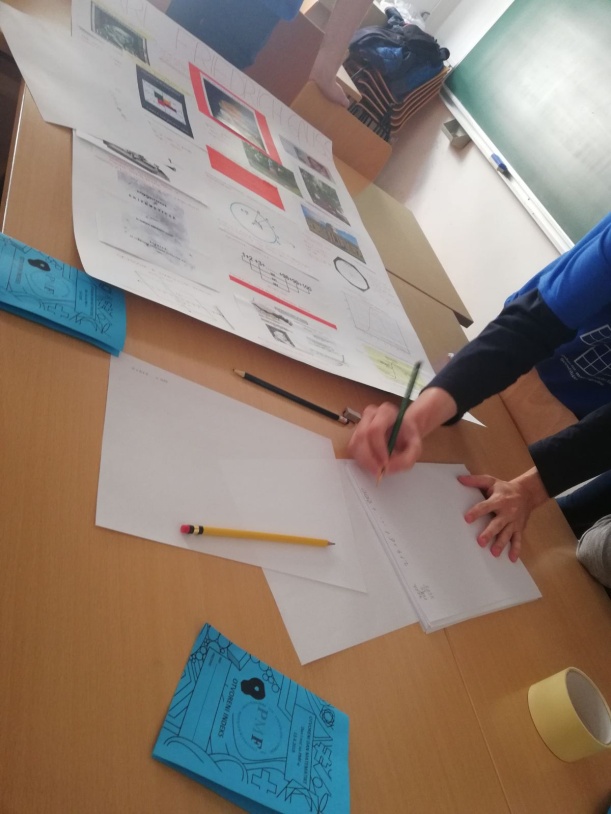 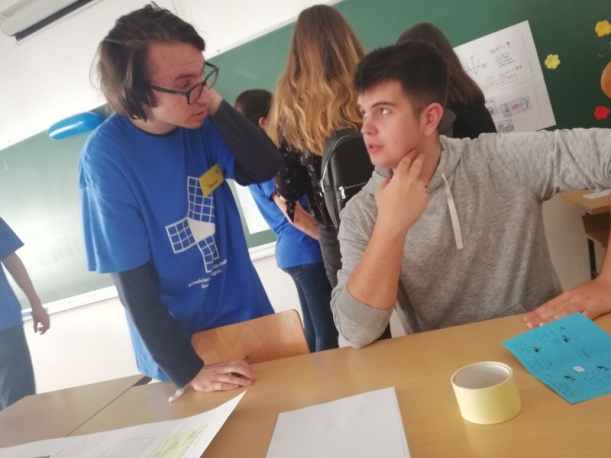 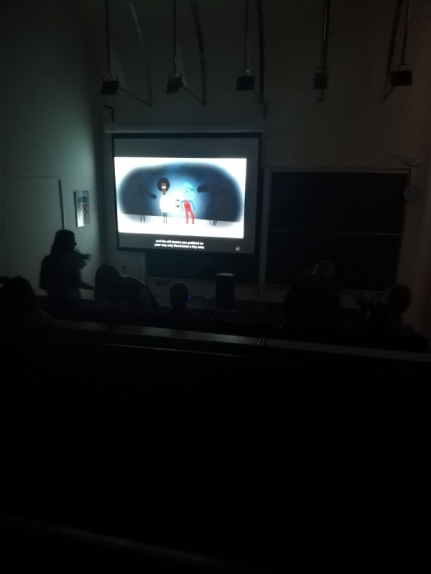 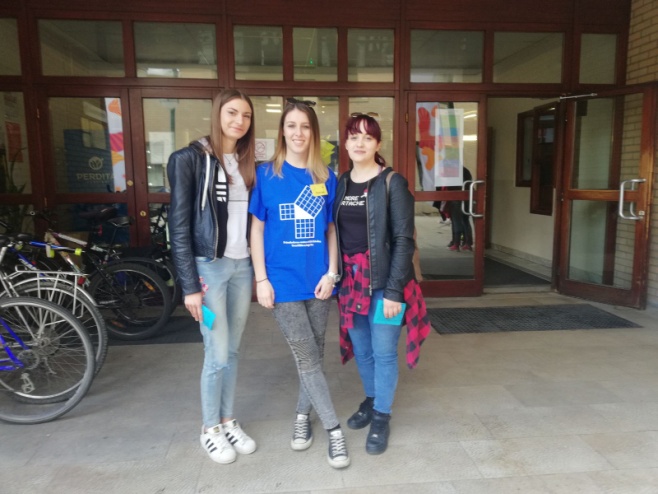 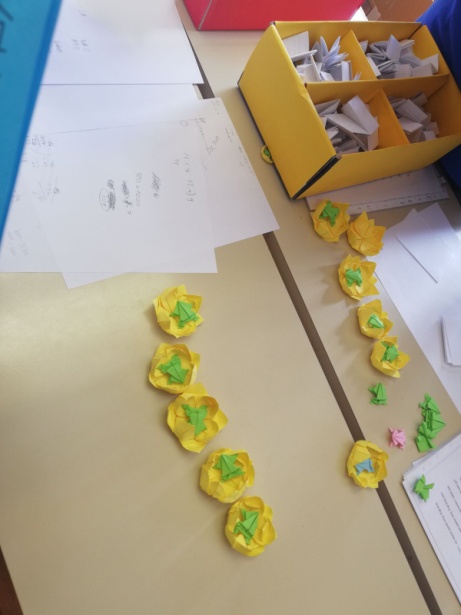 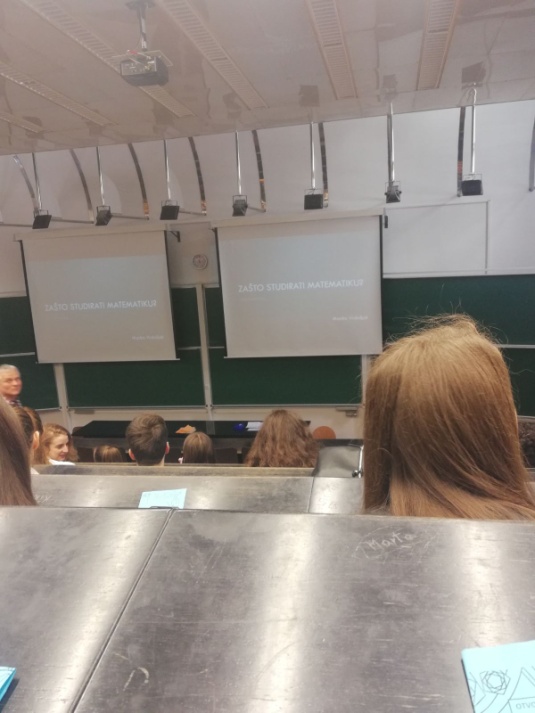 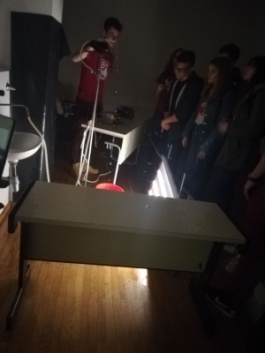 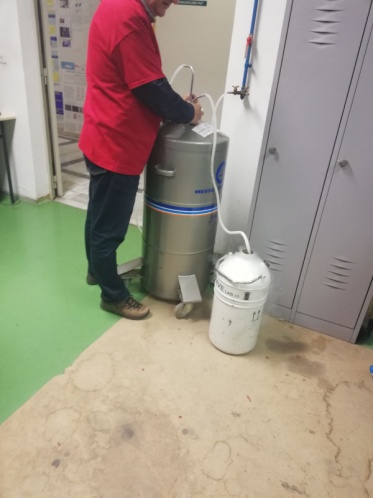 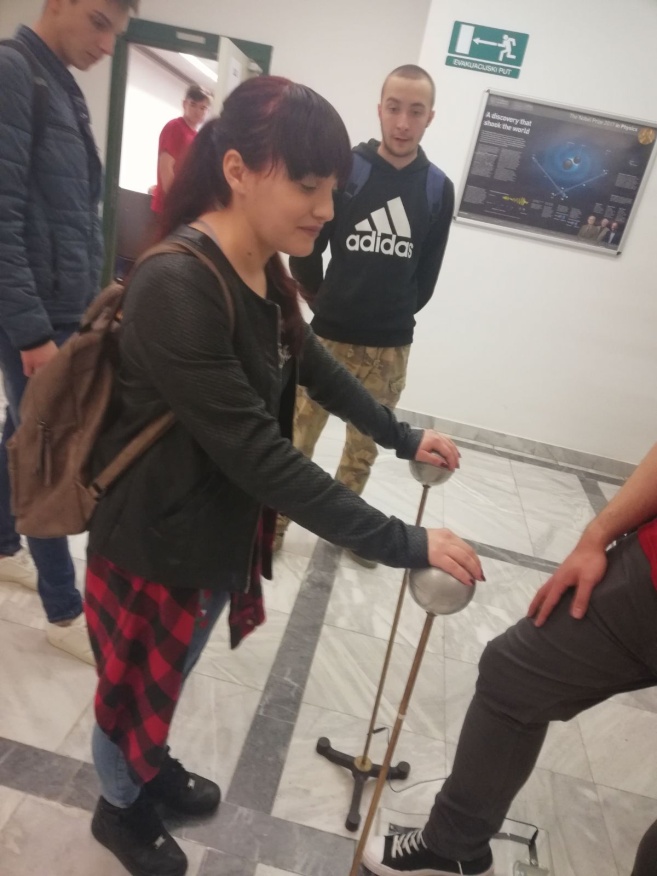 